Расписание уроковДиректор  М.Л.Никишина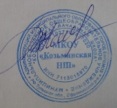 №п/пДень неделиВремя 2  класс3 класс4 класс1234Понедельник8/30-9/10Русский языкРусский языкРусский язык1234Понедельник9/20-10/00Литературное чтениеЛитературное чтениеЛитературное чтение1234Понедельник10/20-11/00МатематикаМатематикаМатематика1234Понедельник12/10-12/50МузыкаМузыкаМузыка12345Вторник8/30-9/10Литературное чтениеЛитературное чтениеЛитературное чтение12345Вторник9/20-10/00МатематикаМатематикаМатематика12345Вторник10/20-11/00Русский языкРусский языкРусский язык12345Вторник12/10-12/50Окружающий мирОкружающий мирОкружающий мир12345Вторник12/00-12/40Физическая культураФизическая культураФизическая культура12345Среда8/30-9/10Русский языкРусский языкРусский язык12345Среда9/20-10/00Литературное чтениеЛитературное чтениеЛитературное чтение12345Среда10/20-11/00МатематикаМатематикаМатематика12345Среда12/10-12/50Физическая культураФизическая культураФизическая культура12345Среда12/00-12/40Иностранный язык (английский)Иностранный язык (английский)Иностранный язык (английский)12345Четверг8/30-9/10МатематикаМатематикаМатематика12345Четверг9/20-10/00Русский языкРусский языкРусский язык12345Четверг10/20-11/00Литературное чтениеЛитературное чтениеЛитературное чтение на родном языке/родной язык12345Четверг12/10-12/50ИзоИзоИзо12345Четверг12/00-12/40Иностранный язык (английский)Иностранный язык (английский)Иностранный язык (английский)1234Пятница8/30-9/10Окружающий мир Окружающий мир Окружающий мир 1234Пятница9/20-10/00Русский языкРусский языкРусский язык1234Пятница10/20-11/00ТехнологияТехнологияОсновы православной культуры1234Пятница12/10-12/50Литературное чтение на родном языке/родной язык Литературное чтение на родном языке/родной язык Технология